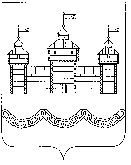 ПОСТАНОВЛЕНИЕ АДМИНИСТРАЦИИ СЕЛЬСКОГО ПОСЕЛЕНИЯ ДОБРОВСКИЙ СЕЛЬСОВЕТДОБРОВСКОГО МУНИЦИПАЛЬНОГО РАЙОНА ЛИПЕЦКОЙ ОБЛАСТИ 17.04.2019 г.                 		  с. Доброе                                        № 105Об утверждении Плана мероприятий по реализации Стратегии государственной национальной политики Российской Федерации на территории сельского поселения Добровский сельсовет Добровского муниципального района на 2019-2025 годыВ целях исполнения пункта 3 Указа Президента Российской Федерации от 19.12.2012 № 1666 «О Стратегии государственной национальной политики Российской Федерации на период до 2025 года», пункта 4 распоряжения Правительства Российской Федерации от 15.07.2013 № 1226-р об утверждении плана мероприятий по реализации в 2013 - 2015 годах Стратегии государственной национальной политики Российской Федерации на период до 2025 года, администрация сельского поселения Добровский сельсоветПОСТАНОВЛЯЕТ:Утвердить План мероприятий по реализации Стратегии государственной национальной политики Российской Федерации на территории сельского поселения Добровский сельсовет на 2019-2025 годы согласно приложению.Настоящее постановление вступает в силу с момента официального обнародования и подлежит размещению на официальном сайте администрации сельского поселения Добровский сельсовет Добровского муниципального района Липецкой области (admindobroe.ru). Контроль за исполнением постановления оставляю за собой.

Глава администрации сельскогопоселения Добровский сельсовет                                     	А.Н. Золотарев       Приложение к постановлению администрации сельского поселения Добровский сельсовет                                                                                                              от 17.04.. № 105Планмероприятий по реализации Стратегии государственной национальной политики Российской Федерации на территории сельского поселения Добровский сельсовет Добровского муниципального района Липецкой области на 2019-2025 годы№Наименование мероприятияСроки проведенияОтветственныеисполнители1. Совершенствование муниципального управления в сфере государственной национальной политики1. Совершенствование муниципального управления в сфере государственной национальной политики1. Совершенствование муниципального управления в сфере государственной национальной политики1. Совершенствование муниципального управления в сфере государственной национальной политики1.Реализация и мониторинг эффективности реализации программы «Развитие институтов гражданского общества на 2019-2025 годы»Ежегодно, 2019-2025 годыЗаместитель главы администрации поселения, ДЦК, Общественный совет самоуправления, ТОС при администрации поселения2.Взаимодействие с органами местного самоуправления по вопросам осуществления полномочий в сфере реализации государственной национальной политики.В течение 2019-2025 годовЗаместитель главы администрации поселения, ДЦК, Общественный совет самоуправления, ТОС 2. Обеспечение равноправия граждан, реализации их конституционных прав в сфере государственной национальной политики2. Обеспечение равноправия граждан, реализации их конституционных прав в сфере государственной национальной политики2. Обеспечение равноправия граждан, реализации их конституционных прав в сфере государственной национальной политики2. Обеспечение равноправия граждан, реализации их конституционных прав в сфере государственной национальной политики3.Мониторинг обращений граждан о фактах нарушений принципа равноправия граждан независимо от расы, национальности, языка, отношения к религии, убеждений, принадлежности к общественным объединениям, а также других обстоятельствах при приеме на работу, при замещении должностей муниципальной службы, при формировании кадрового резерва2019-2025 годыЗаместитель главы администрации поселенияИнформационное обеспечение государственной и национальной политики РФ на территории сельского поселения районаИнформационное обеспечение государственной и национальной политики РФ на территории сельского поселения районаИнформационное обеспечение государственной и национальной политики РФ на территории сельского поселения районаИнформационное обеспечение государственной и национальной политики РФ на территории сельского поселения района4.Информационная поддержка и освещение торжественных мероприятий, приуроченных к памятным датам в истории народовЕжегодно, 2019-2025 годыЗаместитель главы администрации поселения, ДЦК, Общественный совет самоуправления, России, в том числе Дня русского языка, Дня славянской письменности и культурыТОС при администрации поселения5.Информационная поддержка и освещение торжественных мероприятий, посвящённых Дню России, Дню Победы, Дню народного единстваЕжегодно, 2019-2025 годыГлава администрации, заместитель главы администрации поселения, ДЦК, Общественный совет самоуправления, ТОС при администрации поселения6.Информационная поддержка мероприятий, направленных на предупреждение межнациональных конфликтов, профилактику экстремизма («круглые столы», форумы и т.д.)Ежегодно, 2019-2025 годыГлава администрации, заместитель главы администрации поселения, ДЦК, Общественный совет самоуправления, ТОС при администрации поселения7.Освещение материалов по национальной политике, гармонизации межэтнических отношений в СМИЕжегодно, 2019-2025 годы Глава администрации, заместитель главы администрации поселения, ДЦК, Общественный совет самоуправления, ТОС при администрации поселения4. Обеспечение межнационального мира и согласия, гармонизации межнациональных(межэтнических) отношений4. Обеспечение межнационального мира и согласия, гармонизации межнациональных(межэтнических) отношений4. Обеспечение межнационального мира и согласия, гармонизации межнациональных(межэтнических) отношений4. Обеспечение межнационального мира и согласия, гармонизации межнациональных(межэтнических) отношений8.Осуществление взаимодействия с общественными объединениями, религиозными и иными некоммерческими организациями при проведении культурно-массовых, спортивных мероприятий на территории сельского поселения Добровский сельсовет Добровского муниципального районаВ течение 2019-2025 годов Глава администрации, заместитель главы администрации поселения, ДЦК.9.Организация своевременного выявления, предупреждения и пресечения деятельности граждан и общественных объединений, направленной на возбуждение ненависти либо вражды, а также на унижение достоинства человека либо группы лиц по признакам пола, расы, национальности, языка, происхождения, отношения к религии, а равно принадлежности к какой-либо социальной группе2019-2025 годы  Глава администрации, заместитель главы администрации поселения10.Разработка и проведение цикла мультимедийных презентаций в ДЦК, Ежегодно, 2019-2025 годыДЦКо традиционной культуре, истории, истоках единства и достижениях многонационального народа России и входящих в него этносов, а также направленных на воспитание культуры межнационального общения и гармонизацию межнациональных отношений11.Организация проведения конференций, «круглых столов», семинаров, тренингов и иных мероприятий для сообщества, участников молодежных общественных объединений по вопросам воспитания толерантности молодежи и недопущения экстремистской деятельности с приглашением в качестве экспертов представителей правоохранительных органовЕжегодно, 2019-2025 годыГлава администрации, заместитель главы администрации поселения, ДЦК,12.Оформление информационных наглядных материалов, стендов антиэкстремистской направленности, размещение на сайте администрации поселения материалов по тематике.Ежегодно, 2019-2025 годыГлава администрации, заместитель главы администрации поселения, ДЦК,13.Мониторинг исследований (анкетирование, социологические опросы) с учётом разновозрастных категорий граждан по выявлению деструктивных настроений и прогнозирование неадекватного поведения со стороны отдельных личностей или групп.Ежегодно, 2019-2022 годы  ДЦК5. Развитие системы образования, гражданского патриотического воспитания подрастающих поколений5. Развитие системы образования, гражданского патриотического воспитания подрастающих поколений5. Развитие системы образования, гражданского патриотического воспитания подрастающих поколений5. Развитие системы образования, гражданского патриотического воспитания подрастающих поколений14.Индивидуальные и групповые занятия по воспитанию толерантности с населениемпостоянноСотрудники администрации поселения, ДЦК15.Молодежная акция в День солидарности в борьбе с терроризмомСентябрь 2019-2025 годыДЦК16.День Государственного флага Российской ФедерацииФестиваль национальных культур22 августа2019-2025 годыСотрудники администрации поселения, ДЦК17 Фестиваль, посвященный дружбе народов РФ2019-2025 годыСотрудники администрации поселения, ДЦК18 Освещение на сайте поселения, ДЦК, группах в социальных сетях, в местных СМИ2019-2025 годыСотрудники администрации поселения, ДЦК6. Укрепление единства и духовной общности многонационального народа Российской Федерации (российской нации)6. Укрепление единства и духовной общности многонационального народа Российской Федерации (российской нации)6. Укрепление единства и духовной общности многонационального народа Российской Федерации (российской нации)6. Укрепление единства и духовной общности многонационального народа Российской Федерации (российской нации)19.Проведение комплекса мероприятий патриотического характера, способствующих формированию духовно-нравственной атмосферы этнокультурного взаимоуважения народов, населяющих Добровский район, толерантности, интеллектуальной, национальной, культурной консолидации российского общества.Ежегодно 2019-2025 годыСотрудники администрации поселения, ДЦК20.Проведение торжественных мероприятий, посвященных памятным датам в истории народов России: День Конституции, День России, День народного единства, День государственного флага Российской ФедерацииЕжегодно, 2019-2025 годыСотрудники администрации поселения, ДЦК21.Урок толерантности «Традиции и обряды народов нашей страны»Октябрь 2019-2025 годыДЦК22.Видеолекторий «Такие разные страны, такие разные мы»Декабрь 2019-2025 годыДЦК23.Народный праздник «Широкая Масленица»Март2019-2025 годыАдминистрация поселения, ДЦК24 Традиционные мероприятия «Крещенские купания»	Январь2019-2025 годы	Администрация поселения, ДЦК6. Содействие сохранению и развитию этнокультурного многообразия народов России6. Содействие сохранению и развитию этнокультурного многообразия народов России6. Содействие сохранению и развитию этнокультурного многообразия народов России6. Содействие сохранению и развитию этнокультурного многообразия народов России25.Торжественное вручение паспортов «Я – гражданин России!»Ежегодно, 2019-2025 годыГлава администрации, заместитель главы администрации поселения, ДЦК.26.Конкурс рисунков, плакатов: «Твори добро», «Мой толерантный мир», «Толерантность в гражданском обществе».В течение года 2020-2021 годыАдминистрация поселения, ДЦК27.Организация и проведение традиционных праздников и юбилейных событий в истории народов России и Добровского района:МасленицаДень материДень знанийДень защиты детейи другие (по отдельному плану)Ежегодно, 2019-2025 годыАдминистрация поселения, ДЦК9. Создание условий для социальной и культурной адаптации и интеграции мигрантов9. Создание условий для социальной и культурной адаптации и интеграции мигрантов9. Создание условий для социальной и культурной адаптации и интеграции мигрантов9. Создание условий для социальной и культурной адаптации и интеграции мигрантов28.Содействие добровольному переселению в  Липецкую область соотечественников, проживающих за рубежом2019-2025 годыАдминистрация поселения  30.Проведение информационно-разъяснительной работы с иностранными гражданами и лицами без гражданства о требованиях федерального законодательства о правовом положении иностранных граждан в Российской Федерации при предоставлении им государственных услуг по выдаче разрешительных документов на право проживания в Российской Федерации и визЕжегодно, 2019-2025 годыАдминистрация поселения